Проект внесения изменений в проект планировки и межевания территории микрорайона Садовый Елизовского городского поселения:Образование земельного участка для индивидуального жилищного строительства площадью 2399 кв.м, путем перераспределения земельного участка частной собственности с кадастровым номером 41:05:0101008:61, расположенного по адресу: Камчатский край, Елизовский р-н, г. Елизово, ул. Садовая, 8 и земель, государственная собственность на которые не разграничена.Местоположение земельного участка с к.н. 41:05:0101008:61 по ул. Садовая, 8, г. Елизово: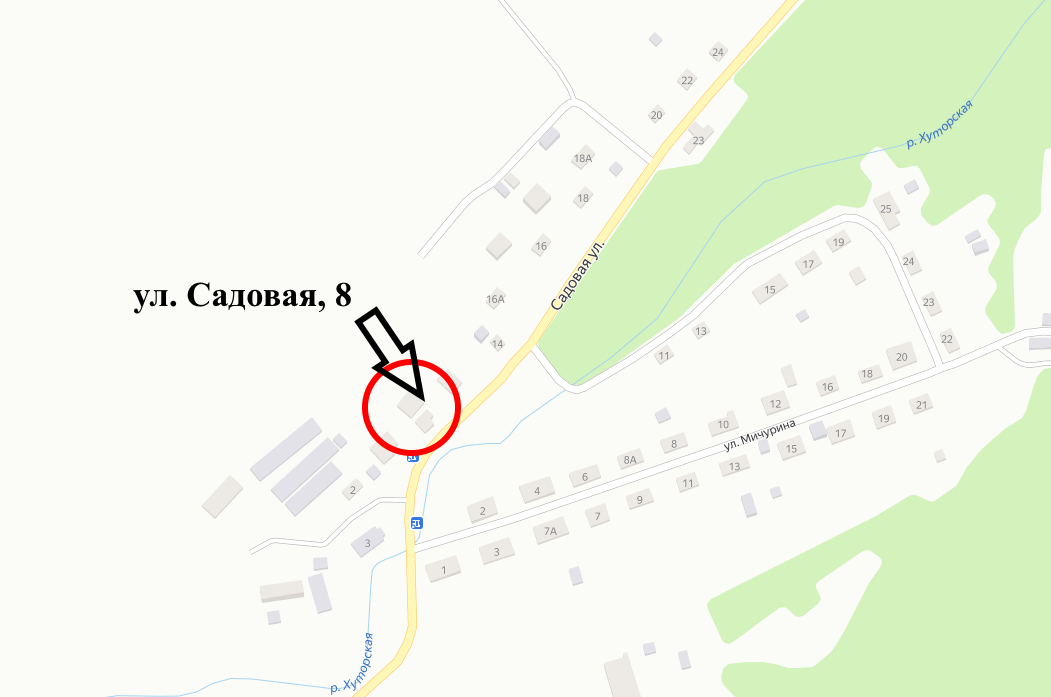 Чертеж межевания территории действующая редакция - место расположения земельного участка с к.н. 41:05:0101008:61 по ул. Садовая, 8, г. Елизово: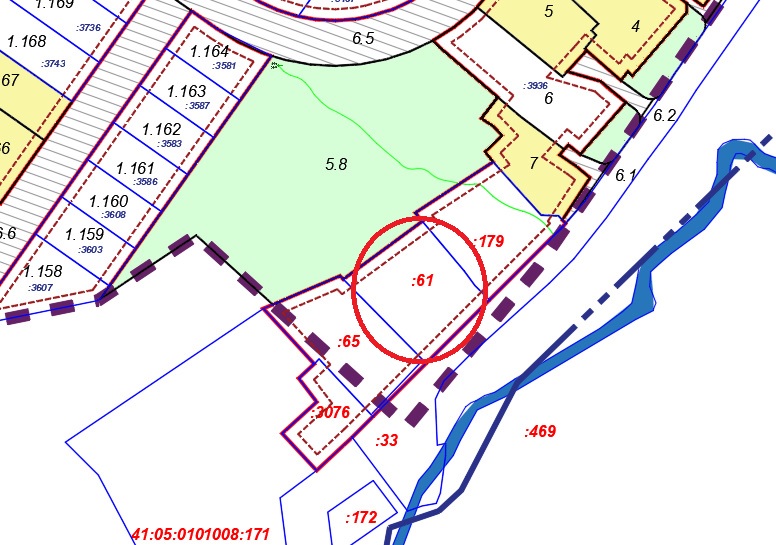 Чертеж межевания территории с изменениями – образуемый земельный участок по ул. Садовая, 8, г. Елизово:         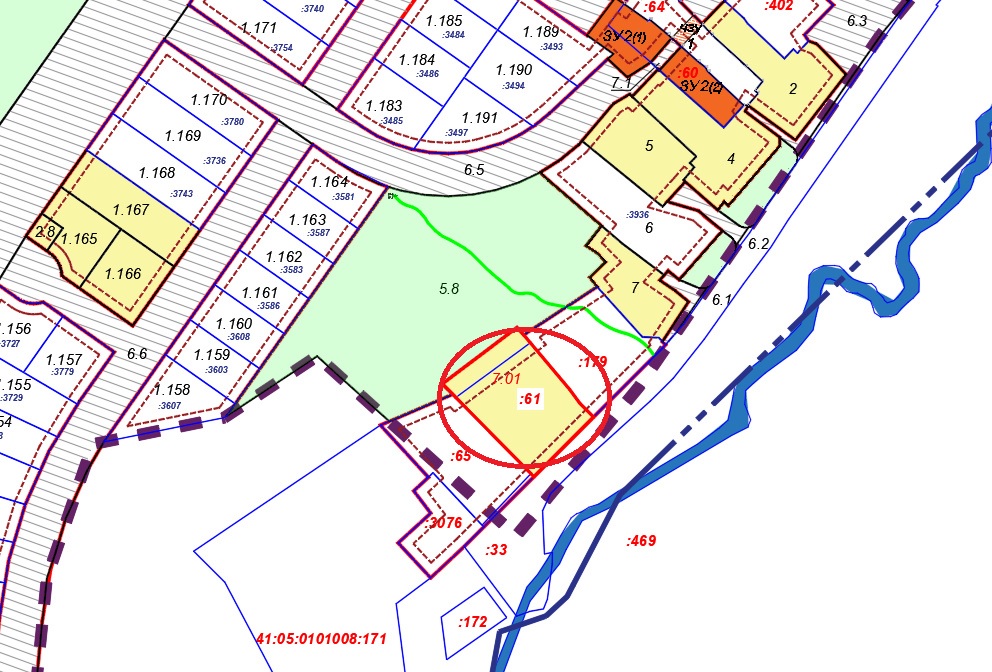 Геодезические данные образуемого земельного участка с условным номером 7.01                             по ул. Садовая, 8, г. Елизово:№ точкиXY1575261,721392394,2602575288,041392429,1303575284,651392432,2904575280,931392435,4205575259,071392453,8306575252,611392458,5707575246,231392464,9908575218,281392437,0709575219,751392435,67010575255,361392400,58011575256,861392399,1001575261,721392394,260